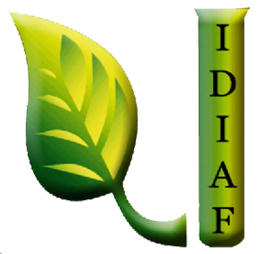 Sorteo de Obras del IDIAFDurante Mayo 2021 no se realizó ningún proceso de compra bajo esta modalidad.